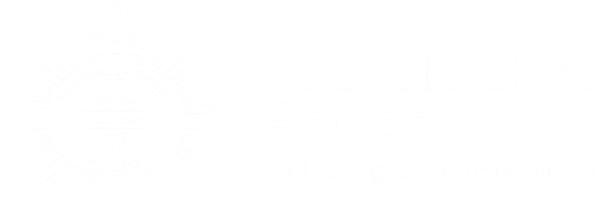 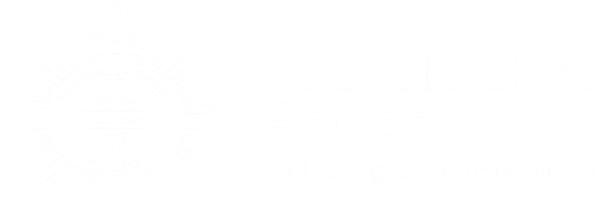 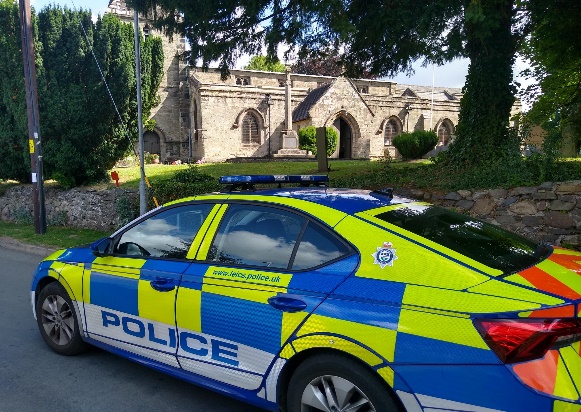 Your priorities are chosen quarterly and are based upon information gathered through NHL (Neighbourhood Link), social media, local engagement, and emerging crime trends. You have stated that the following key themes are important to you. #YouSaidWeDidPriority 1: Theft & attempt theft of vehicles in Measham, Moira and DonisthorpeYou Said: Reports of criminals stealing from or interfering with cars have risen and this has become a concern for you.What we have been doing:  Intensive and targeted mobile and foot patrols of the areas affected, with officers looking to utilize stop and search powers where justified. We continue to develop our intelligence picture around those who commit crime so we can target our resources to eﬀectively impact on criminals.  We speak to residents and offer reassurance. Priority 2: ASB & Drug use at Moira Furnace/Moira Miners Welfare ClubYou said:   Anti-social behaviour and drug users are causing you concern, particularly at Moira Furnace and Moira Miners Welfare Club.What we have been doing:  Targeted foot patrols of the area and regular beat surgeries held at the Furnace.  Whilst we will robustly deal with those who break the law, we will also seek to engage with the drug users to understand what factors are driving them to this lifestyle and what interventions we can oﬀer. Officers work alongside partner agencies to ensure the best service provider is in place to try and mitigate risk and open drug use.Priority 3: Drug Dealing in Oakthorpe and DonisthorpeYou said: Drug dealing is taking place in Oakthorpe and DonisthorpeWhat we have been doing: Regular patrols of areas that are of concern to you.  We work with our partners to help remove the problem.  Liaise with partner agencies and conduct patch walks of the areas. Officers look to develop intelligence around those dealing drugs and will look to take action accordingly. If you have information, you can report it anonymously at Independent UK charity taking crime information anonymously | Crimestoppers (crimestoppers-uk.org)To find out about crime that occurs within your area, please use the below link.Forest | Police.uk (www.police.uk)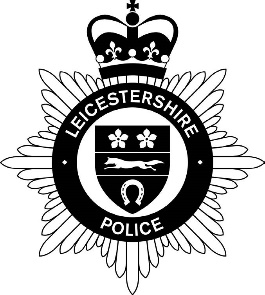 Note: published crime and anti-social behaviour data will exceed 30 days oldSaturday 15th June – Moira Furnace – 2pm till 4pmThursday 20th June – AGE UK – 10.30am till 12 middayFriday 28th June – Donisthorpe Woodlands Centre – 10.30am – 12 midday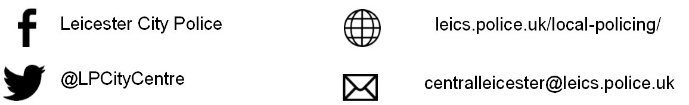 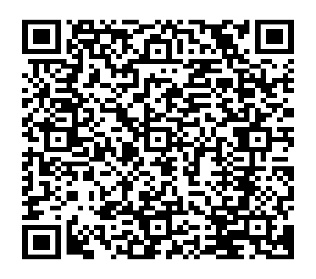 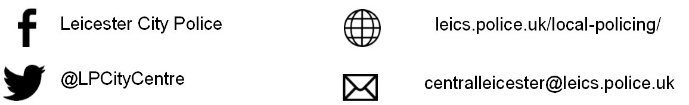 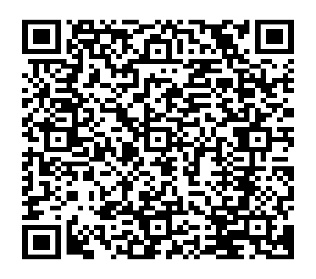 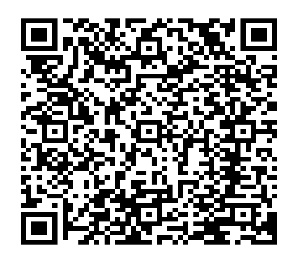 